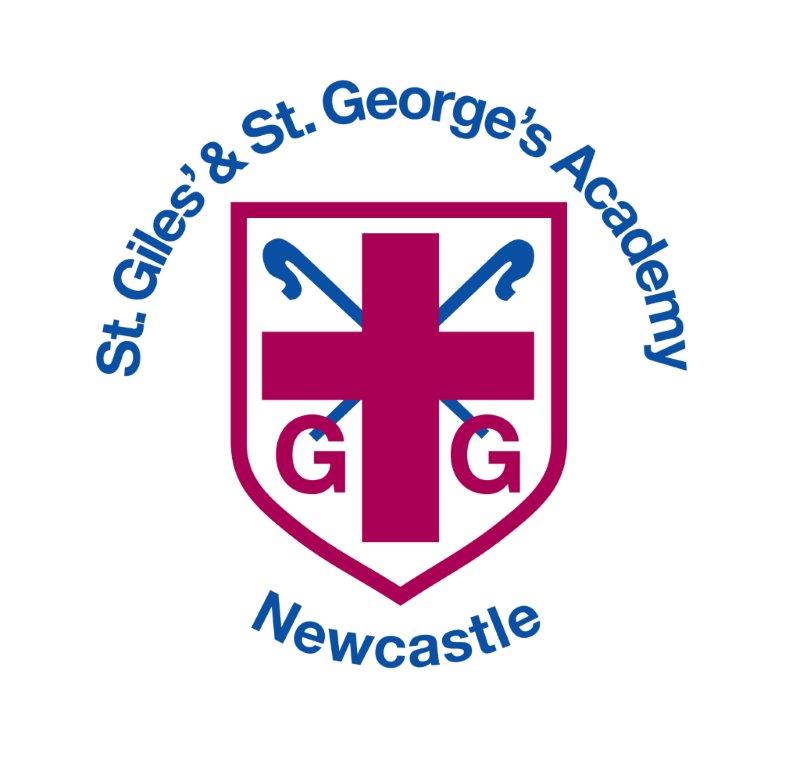 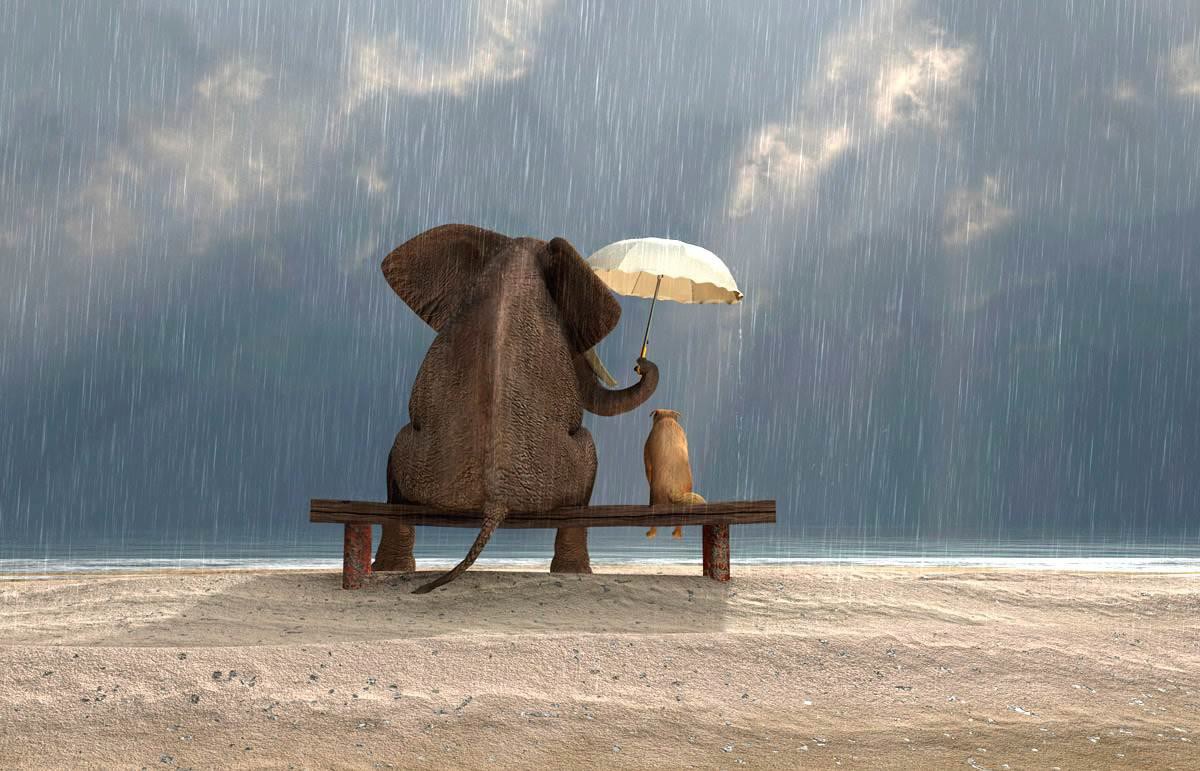      PSHE CurriculumInspired by our Christian faith, we guide children on a personalised journey towards achievement. As a learning community, we are committed to ensuring that children are equipped with, skills and aspirations to reach their full potential in mind, body, heart and spirit.All areas of our curriculum are underpinned by our Gospel values and we ensure that our curriculum makes links to these values. At the heart of each subject is a set of core skills which form a subject learning journey, this journey is built from EYFS through to year 6 and the skills progressive as you move through the school. Knowledge is communicated to ensure coverage of National curriculum and it is through this knowledge that children apply their skills.Children at St Giles’ and St George’s leave with a secure knowledge of both the academic knowledge and skills needed for the next stage of their education. They will have developed a clear set Christian and moral values which they can apply in all areas of their lives and will have taken part in real-life experiences which will have raised their aspirations and given them a thirst for wisdom and knowledge.PSHE Whole School Overview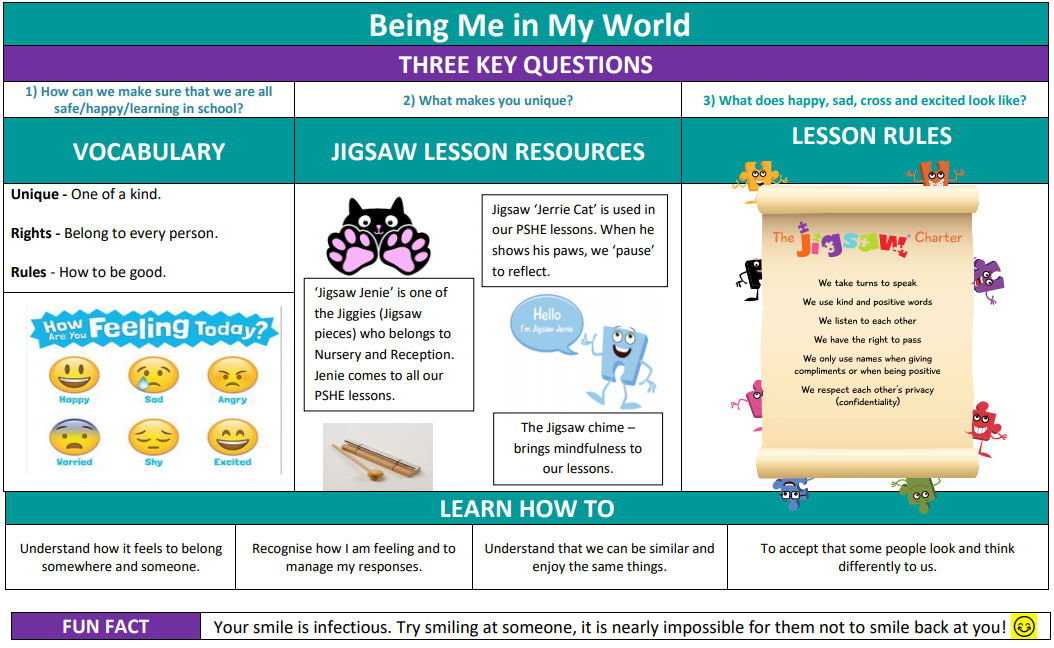 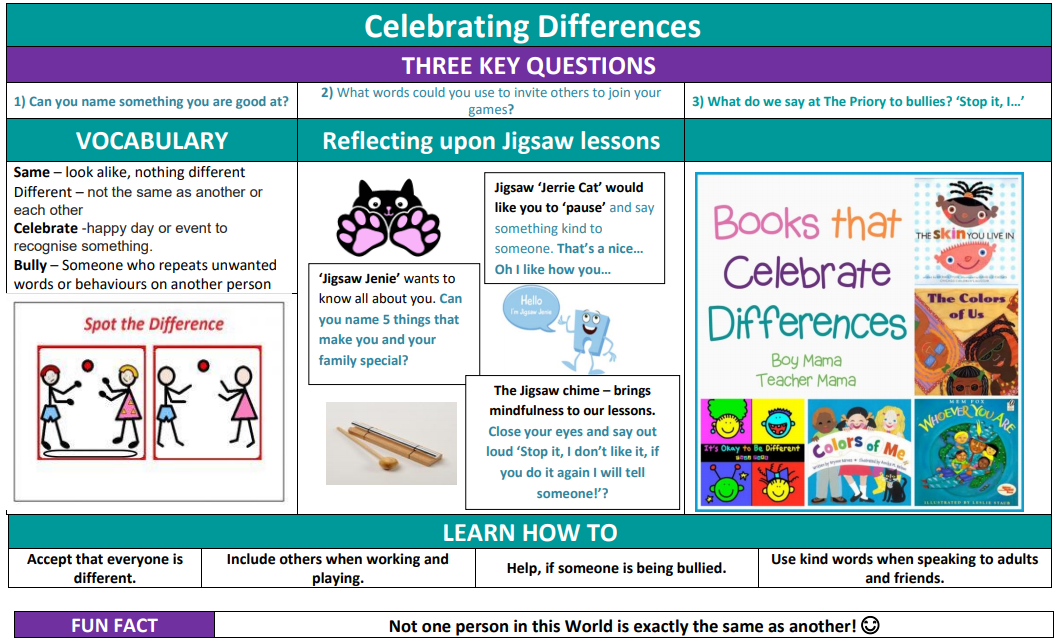 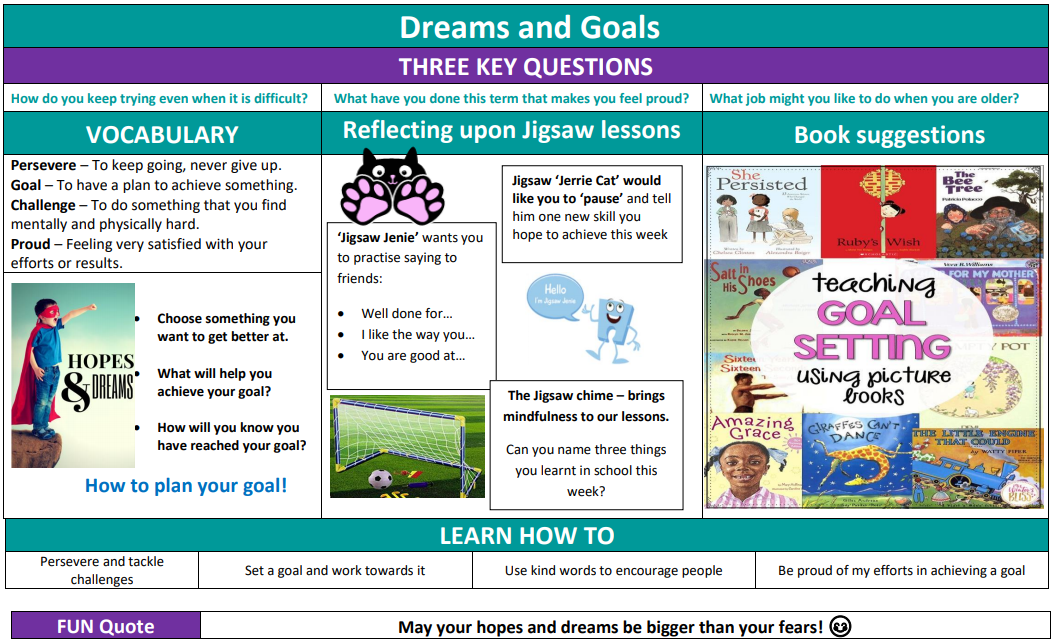 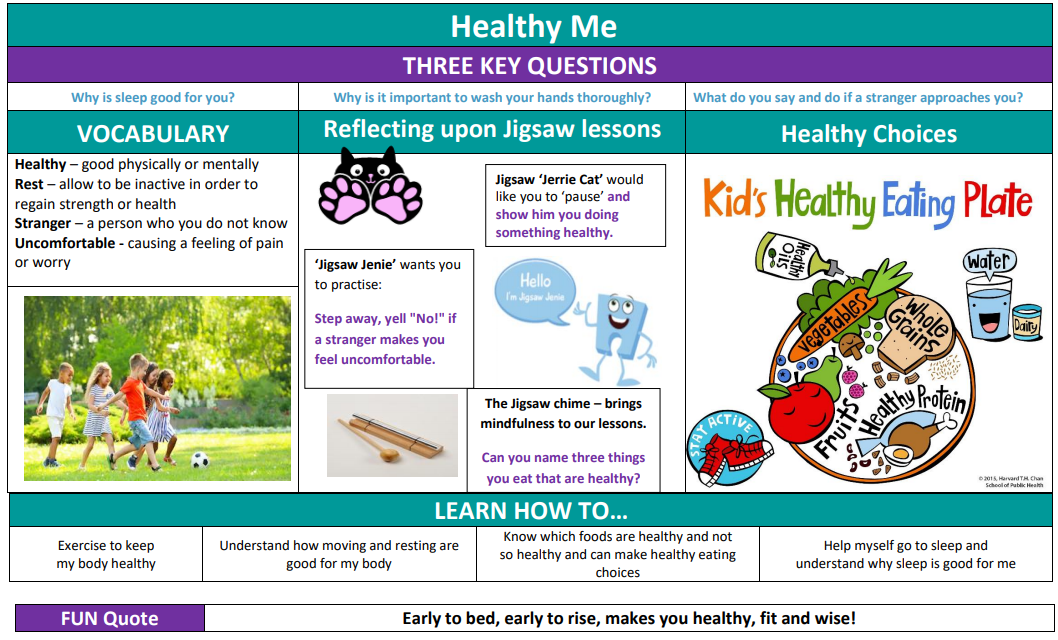 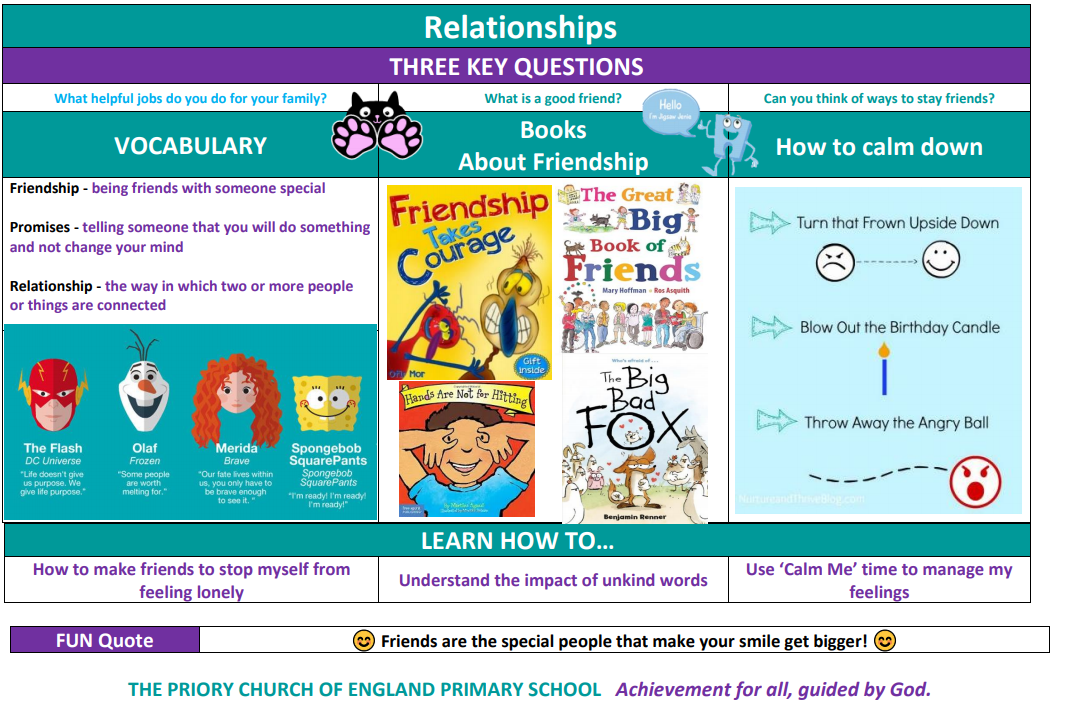 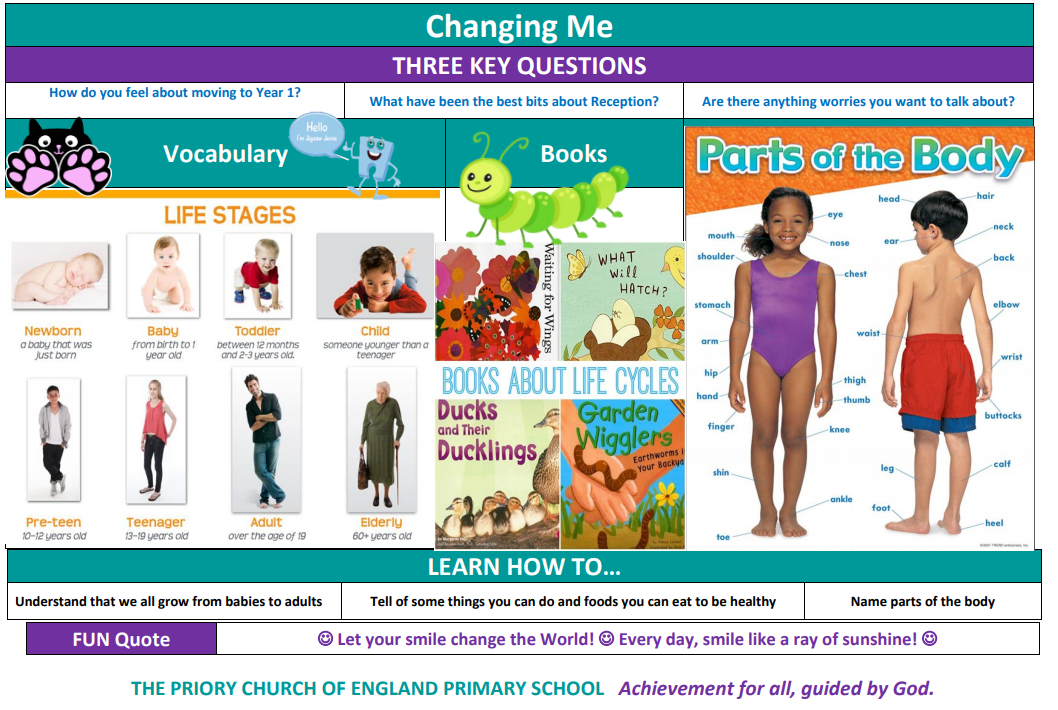 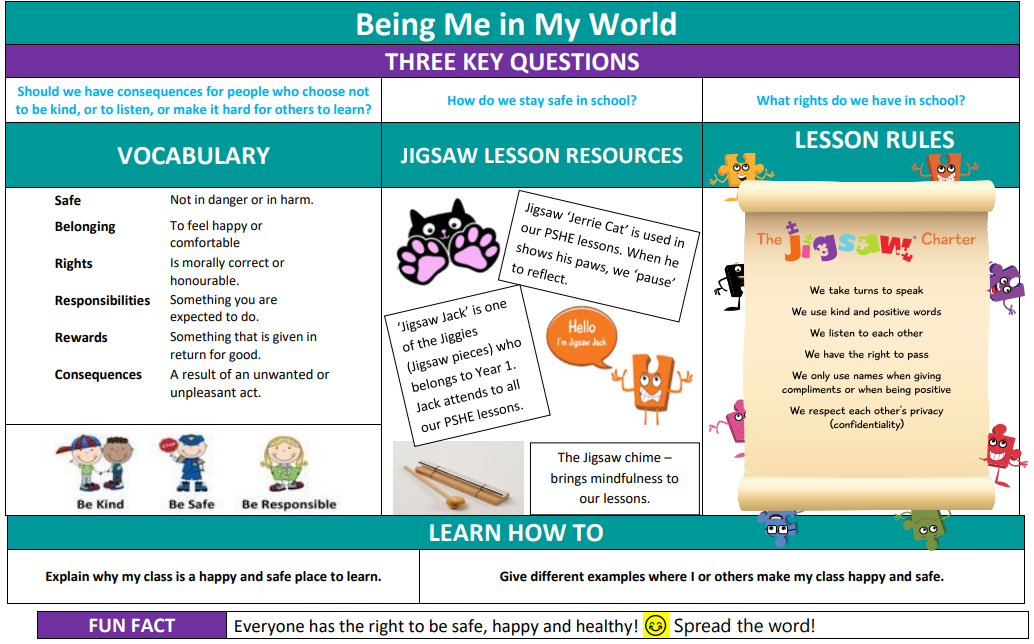 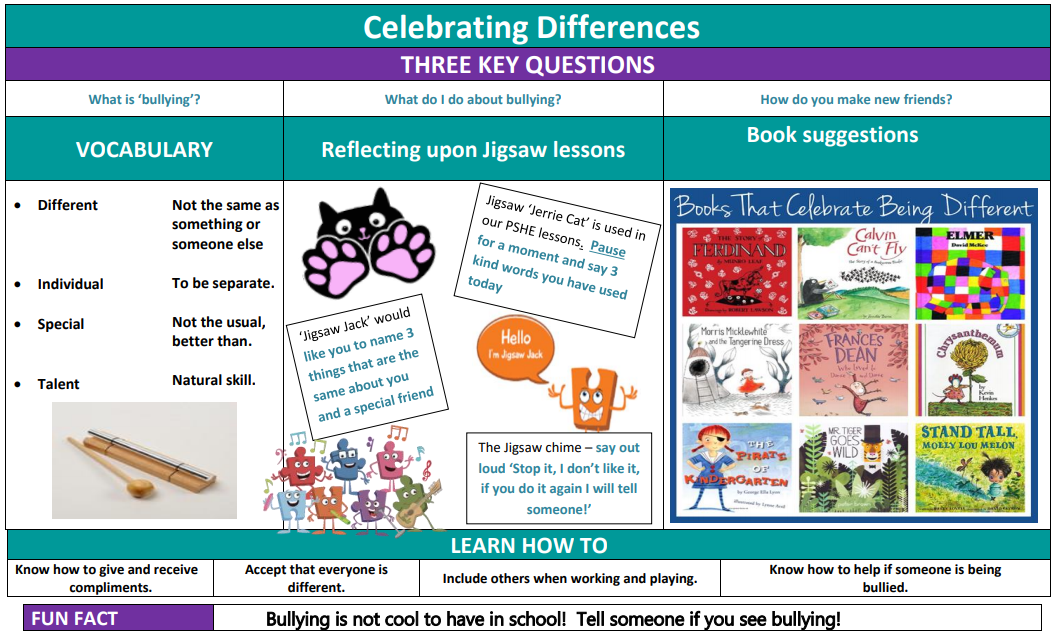 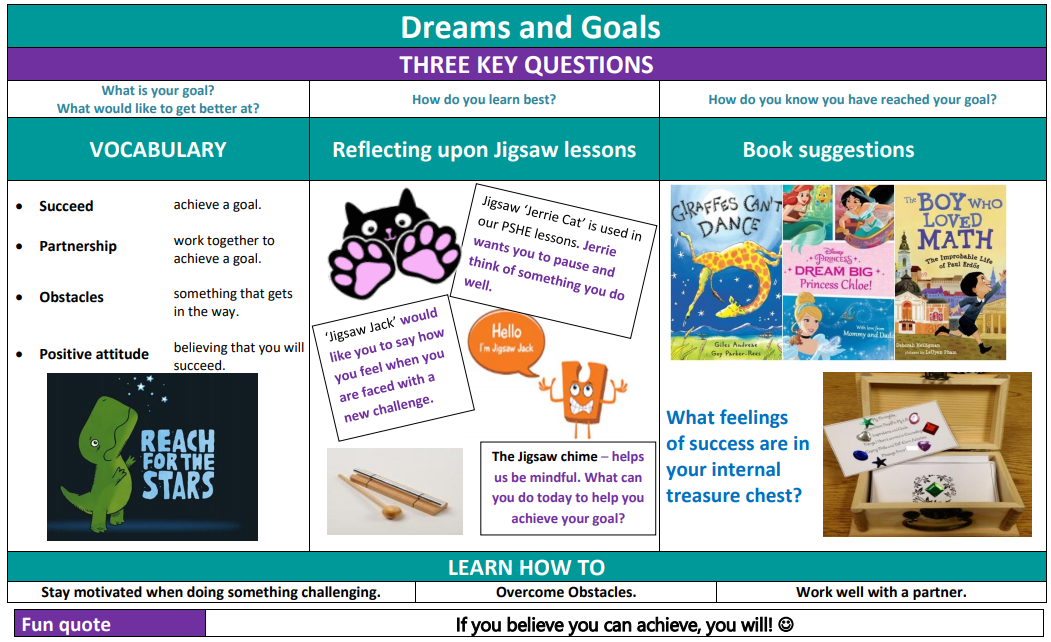 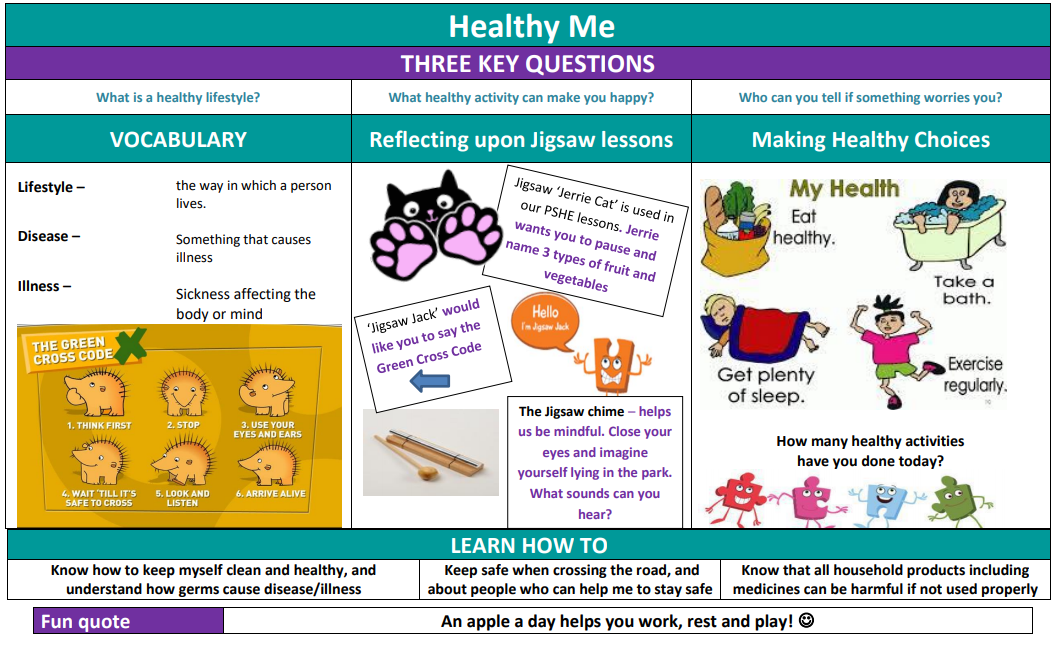 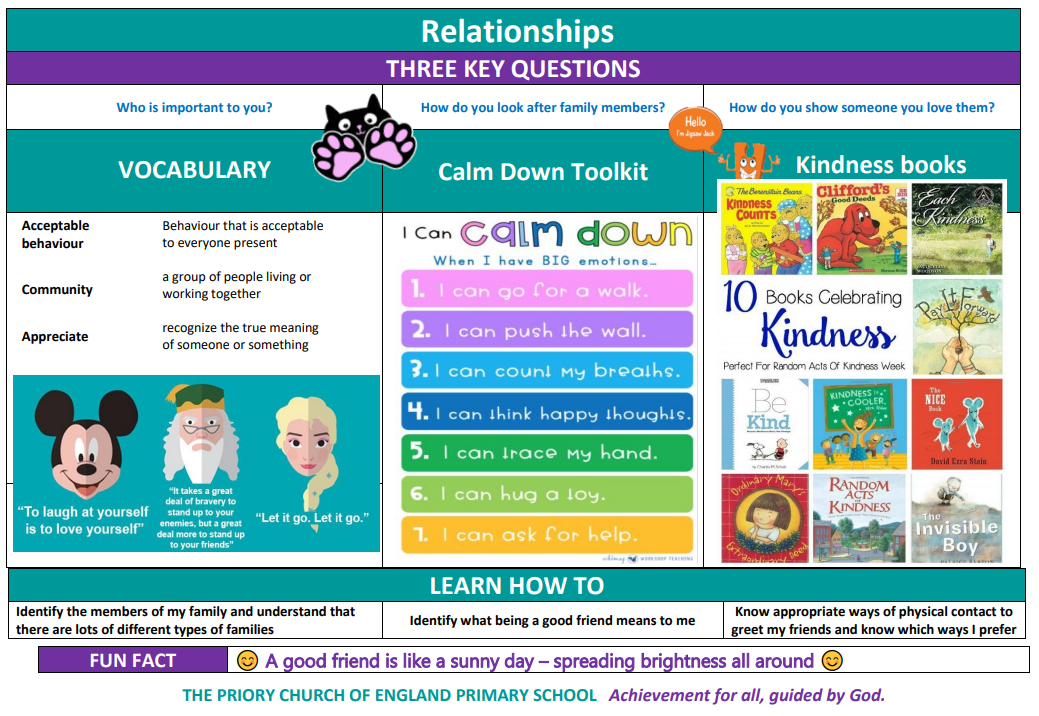 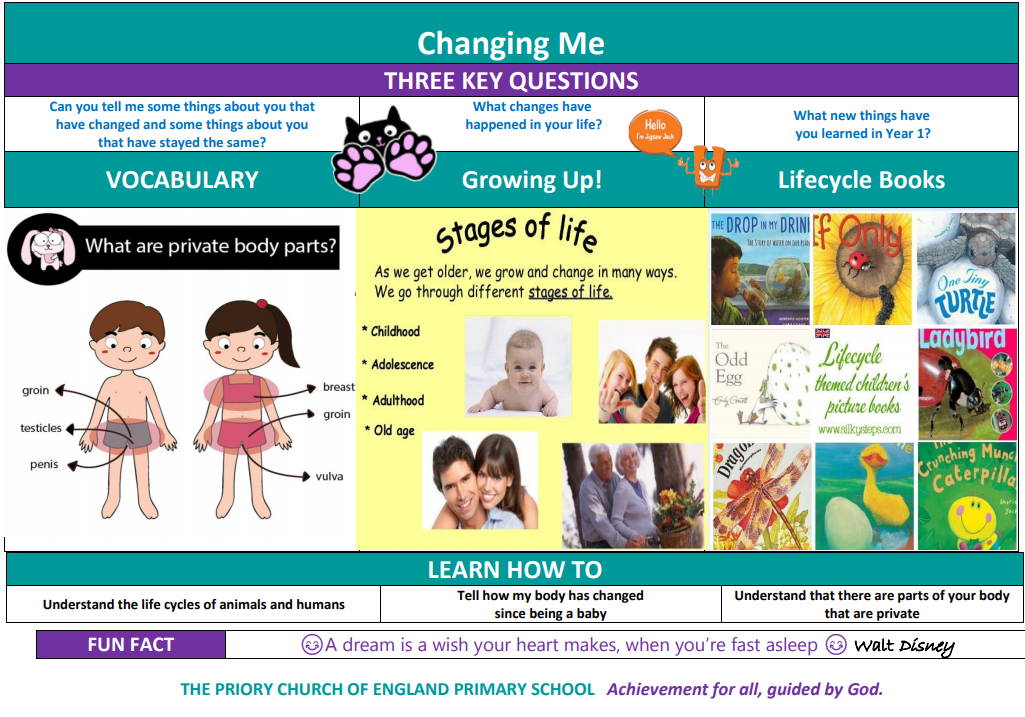 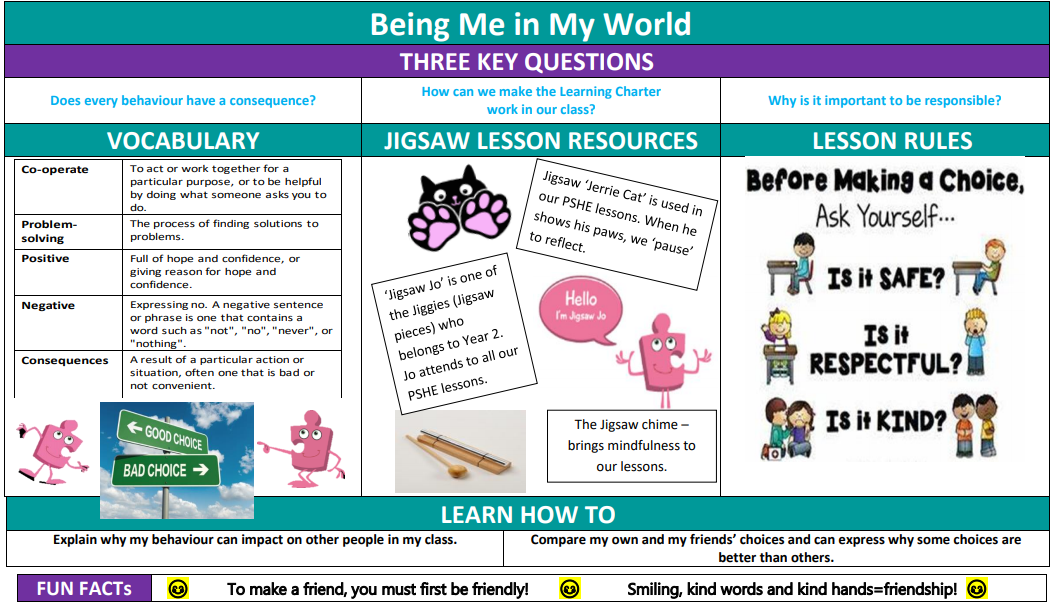 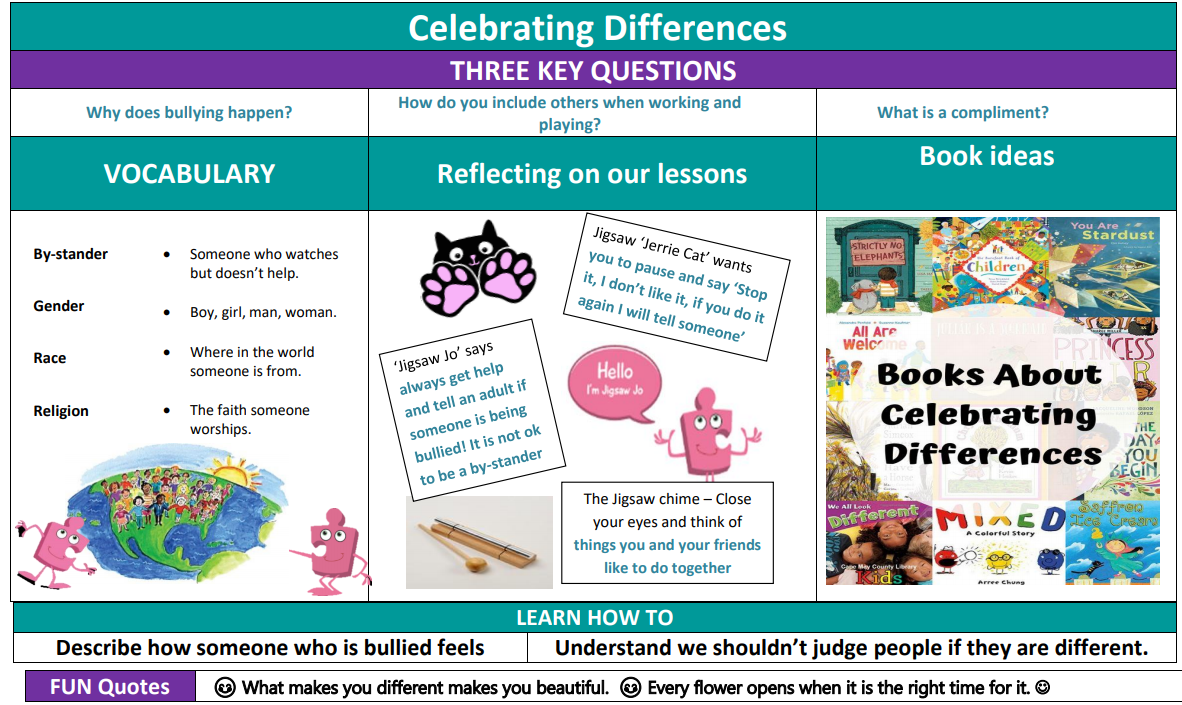 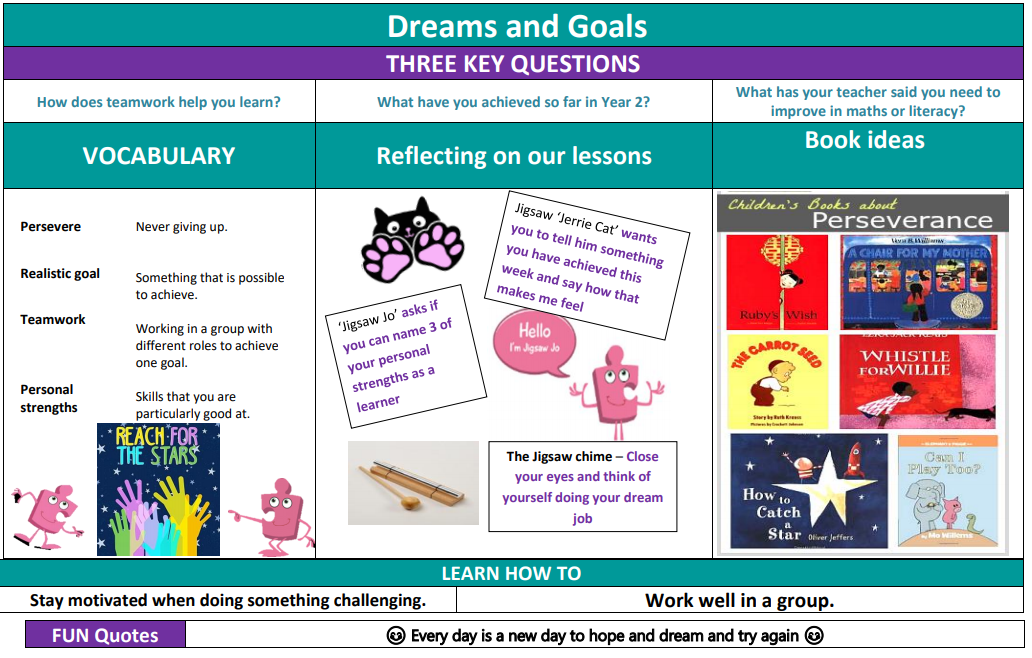 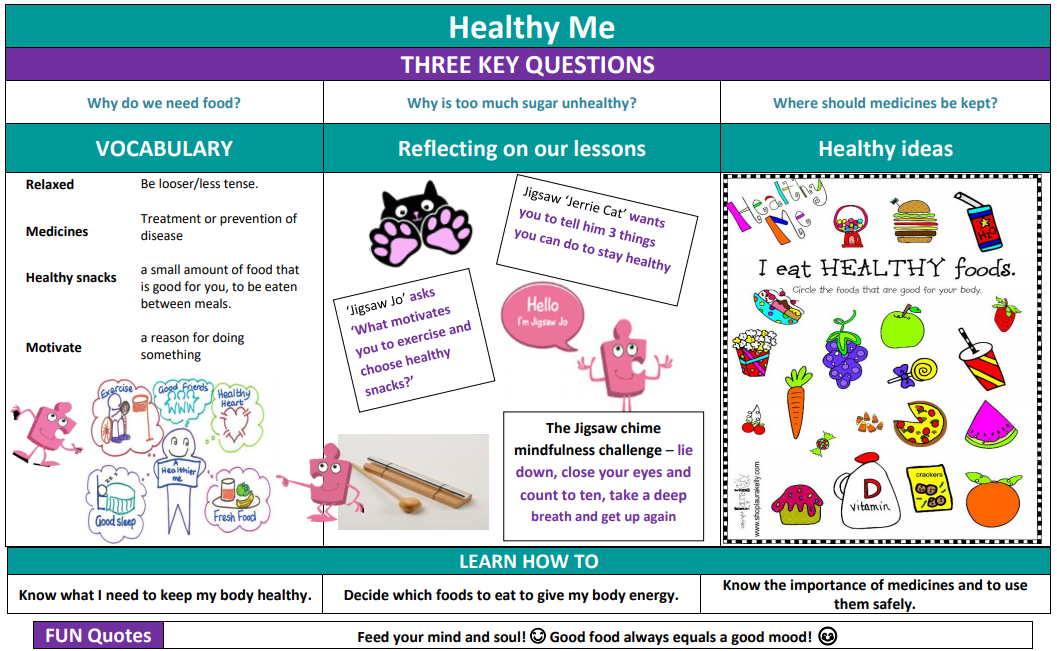 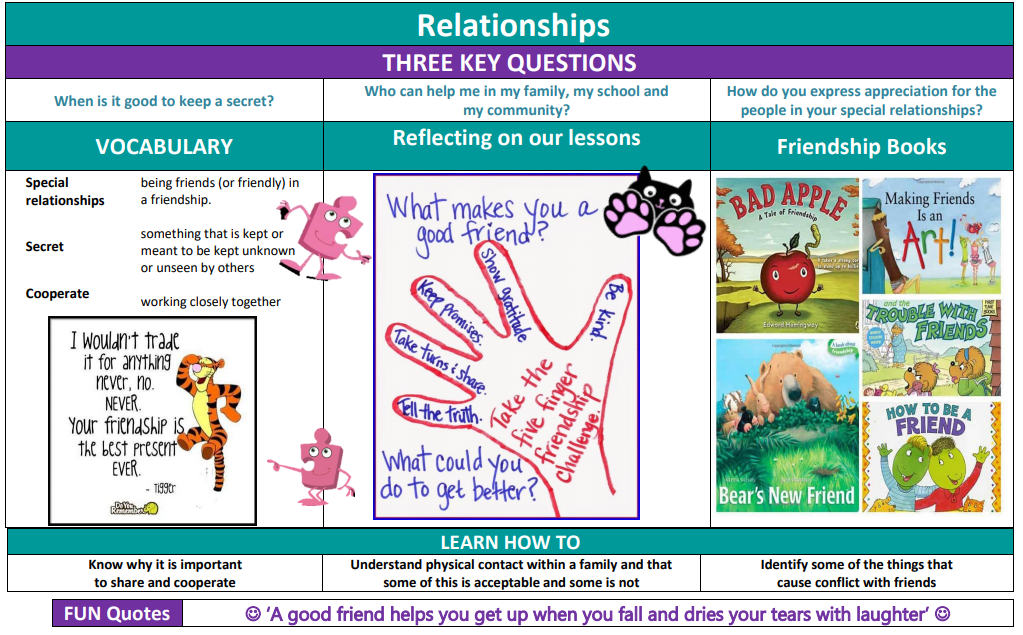 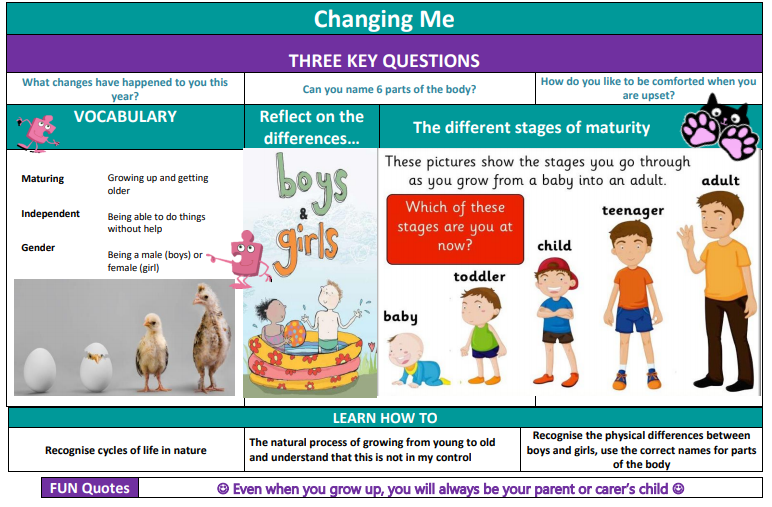 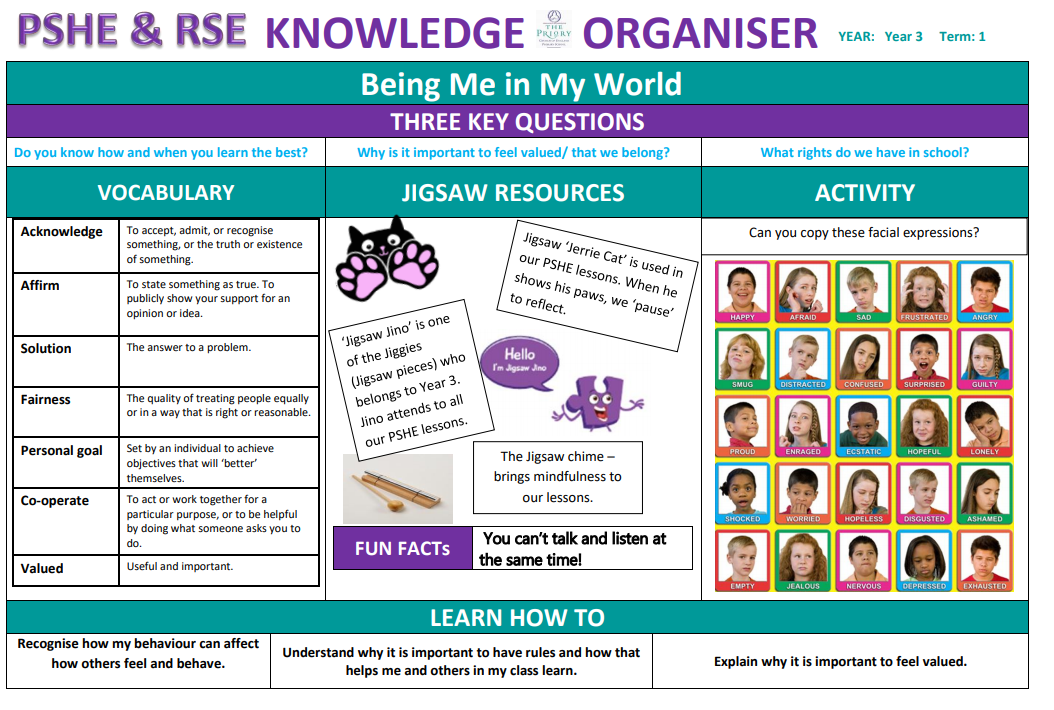 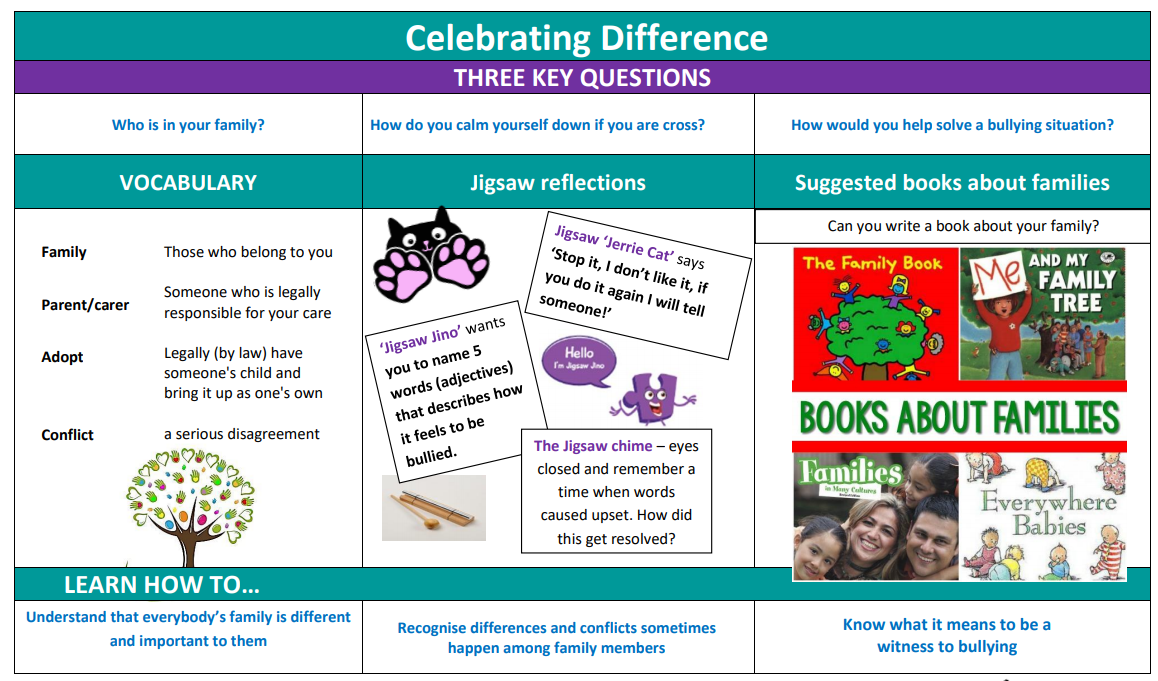 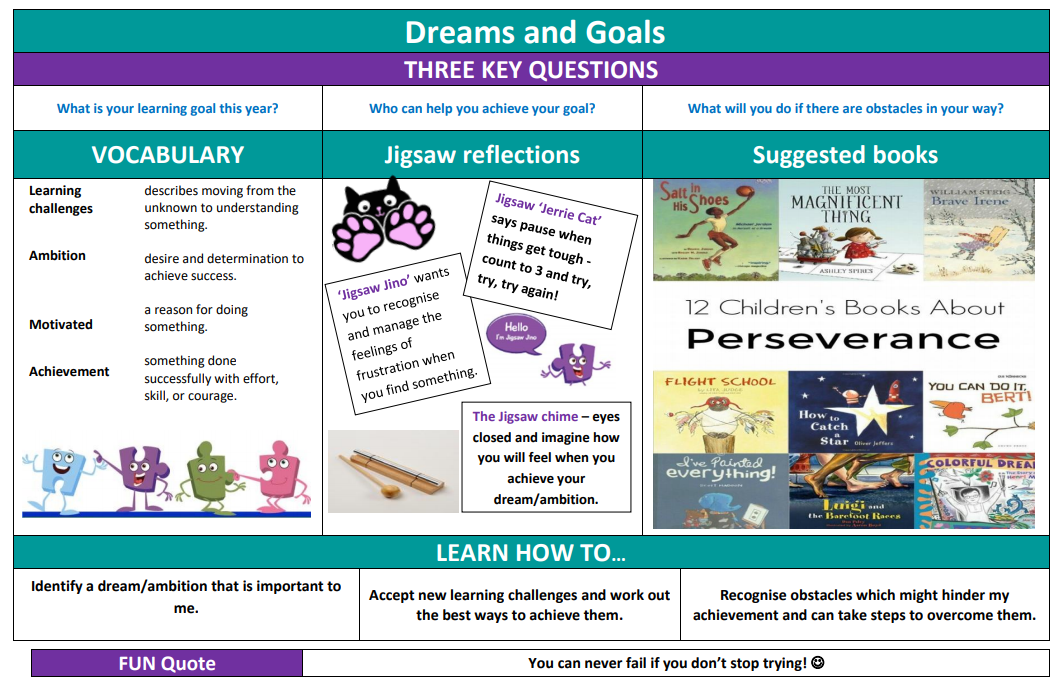 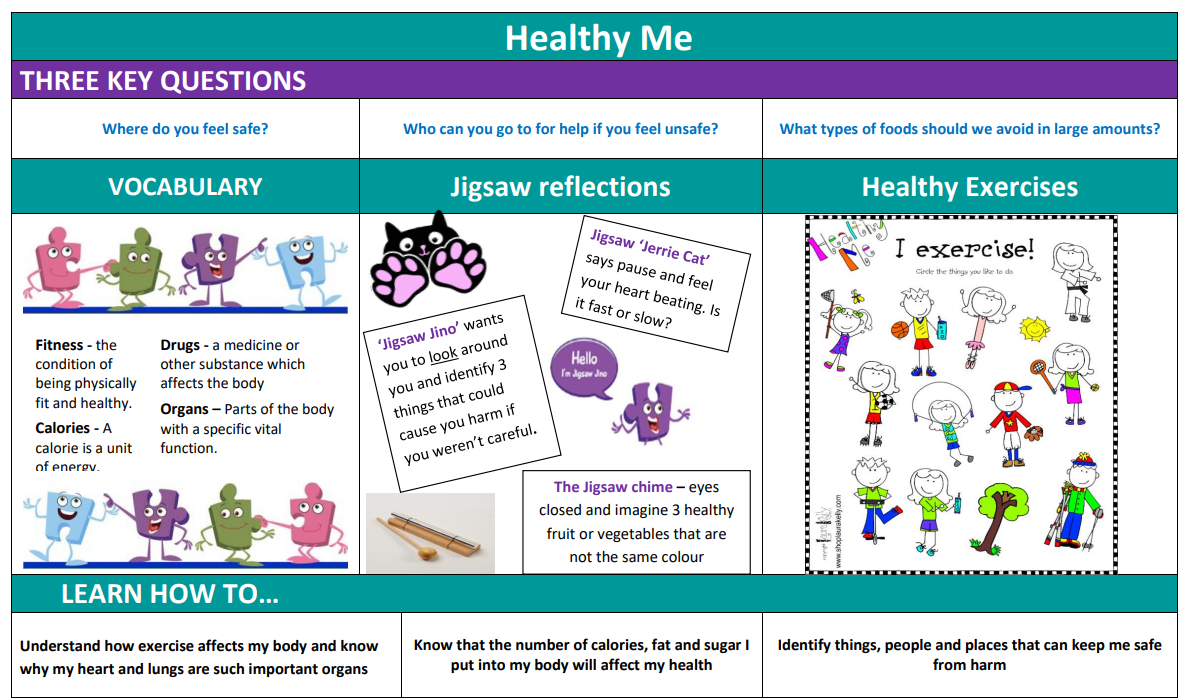 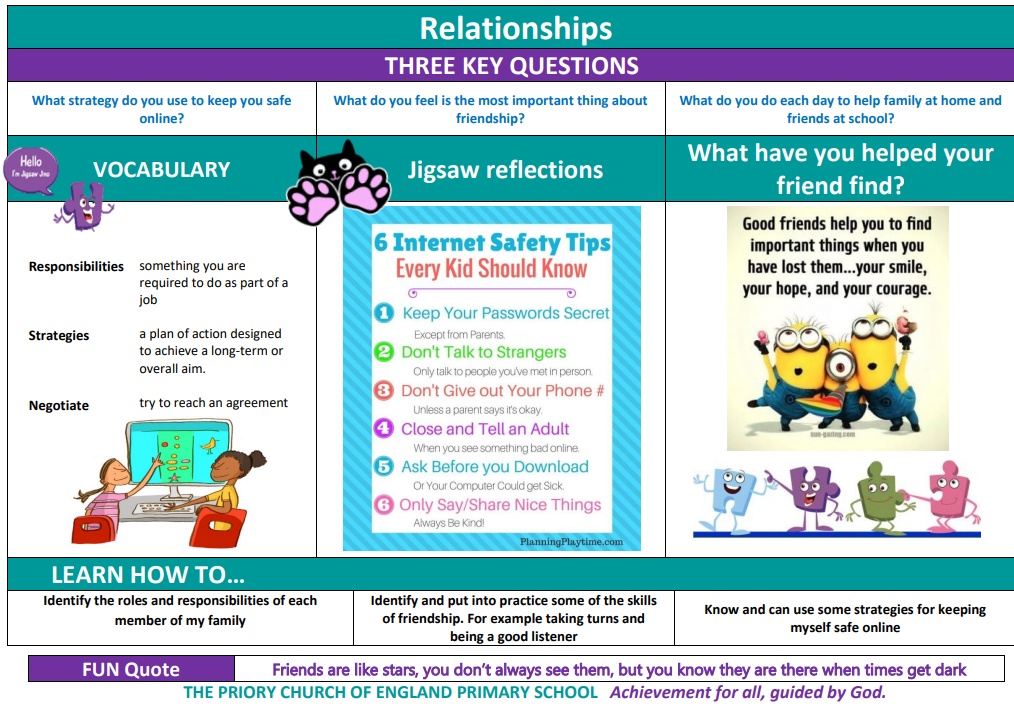 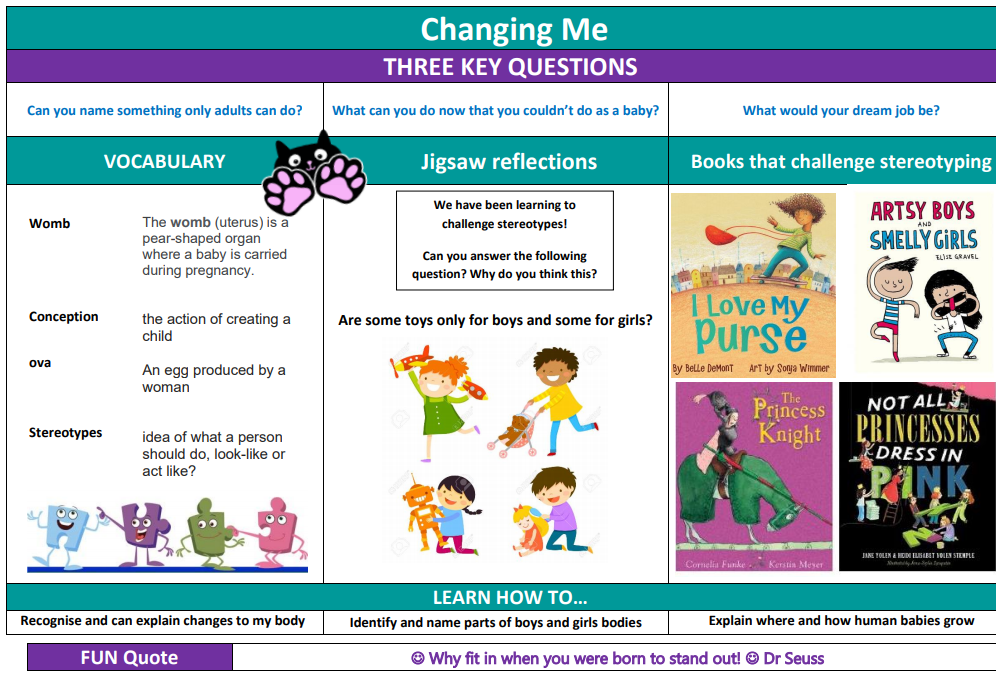 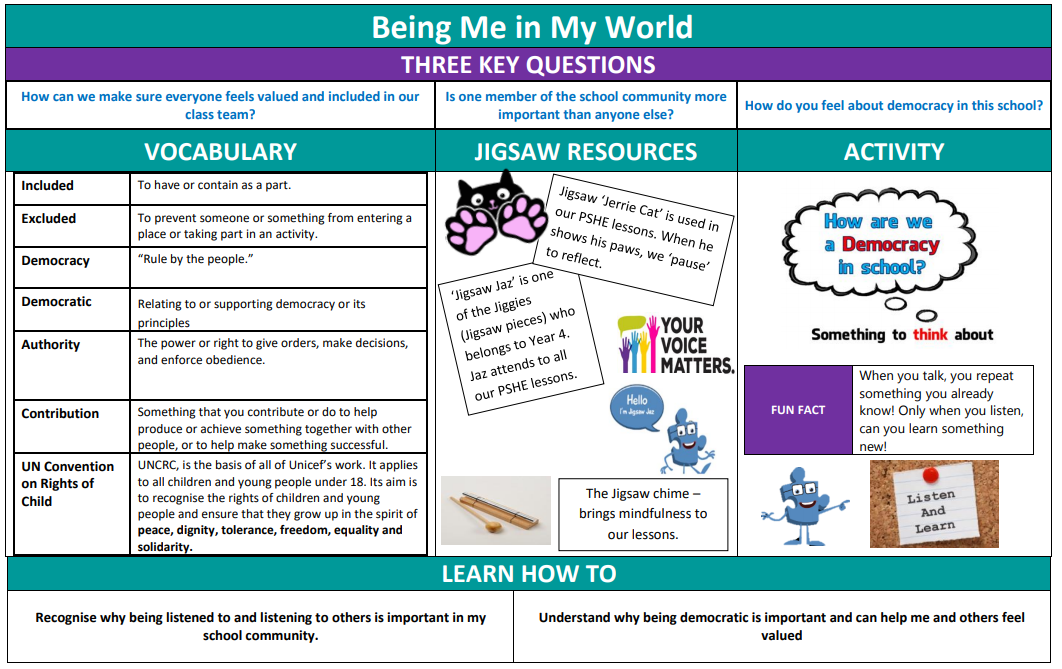 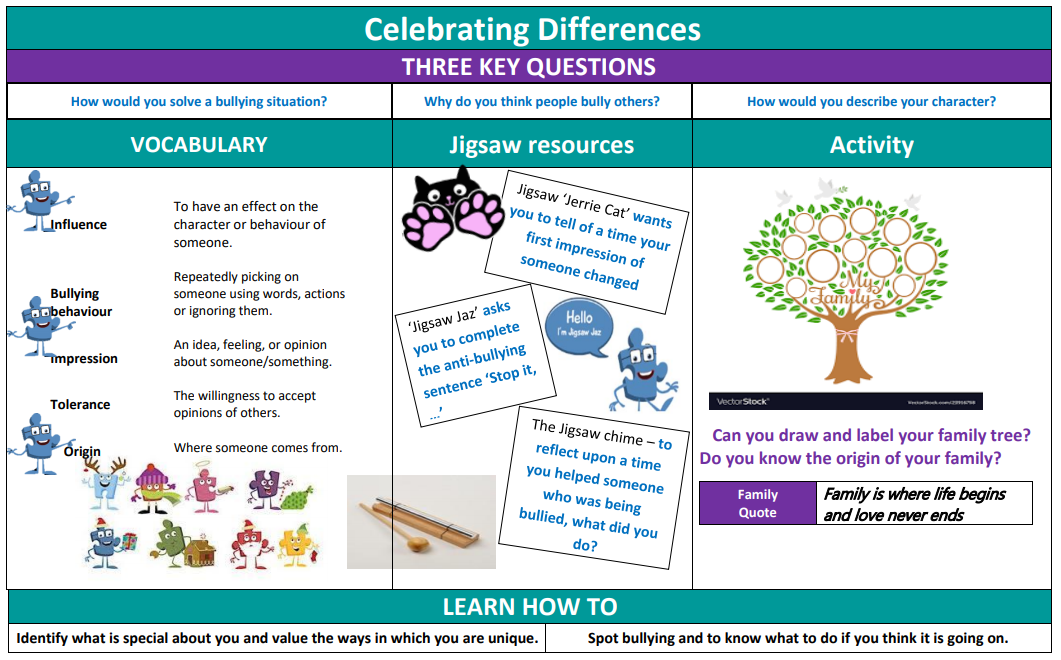 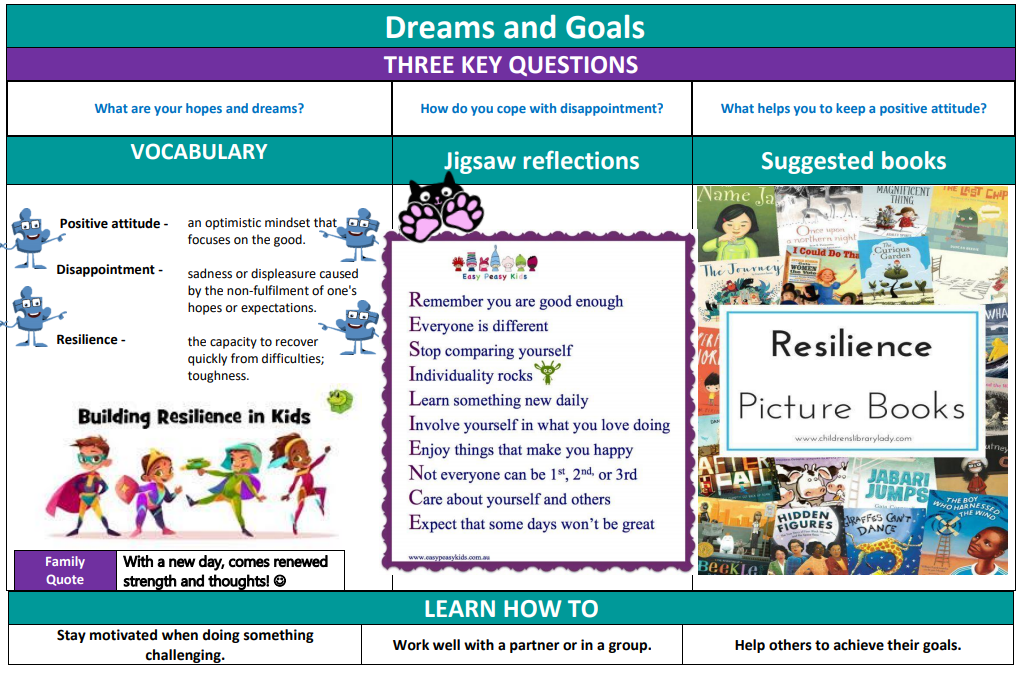 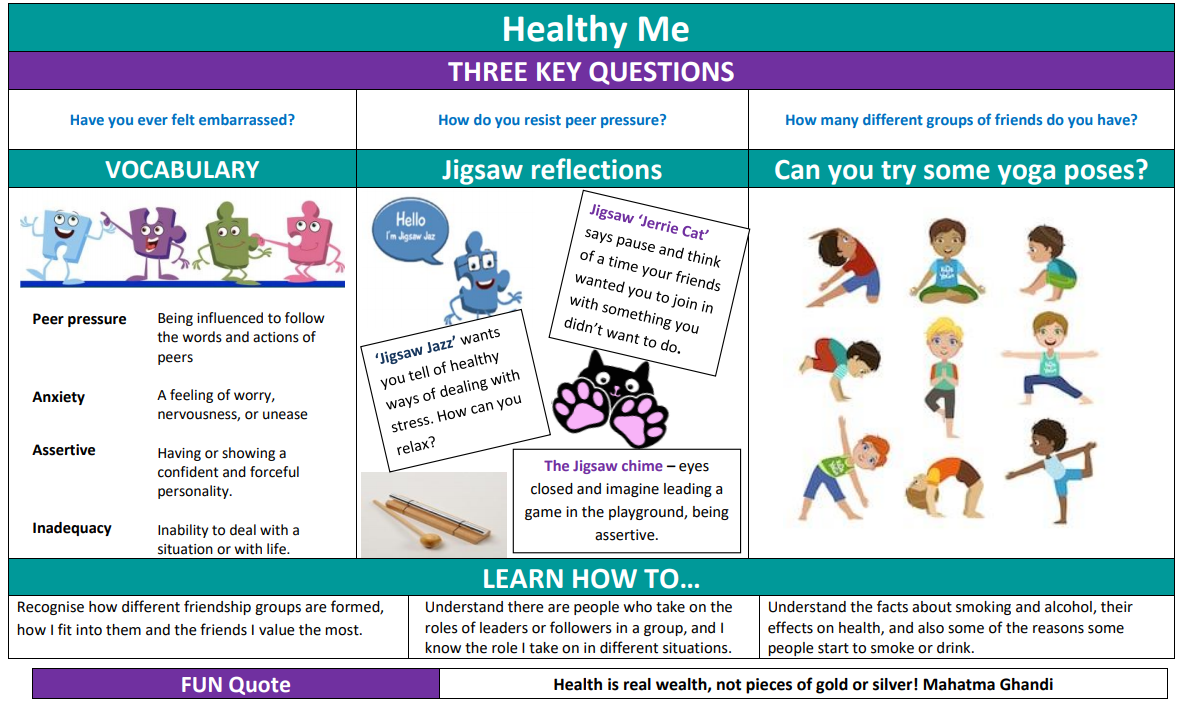 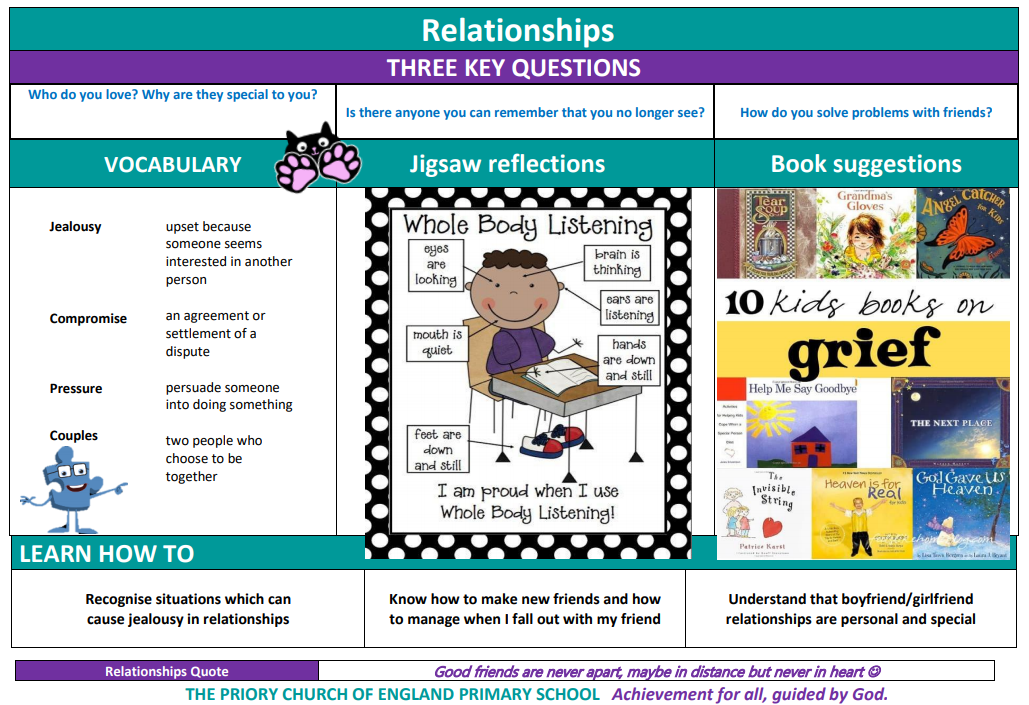 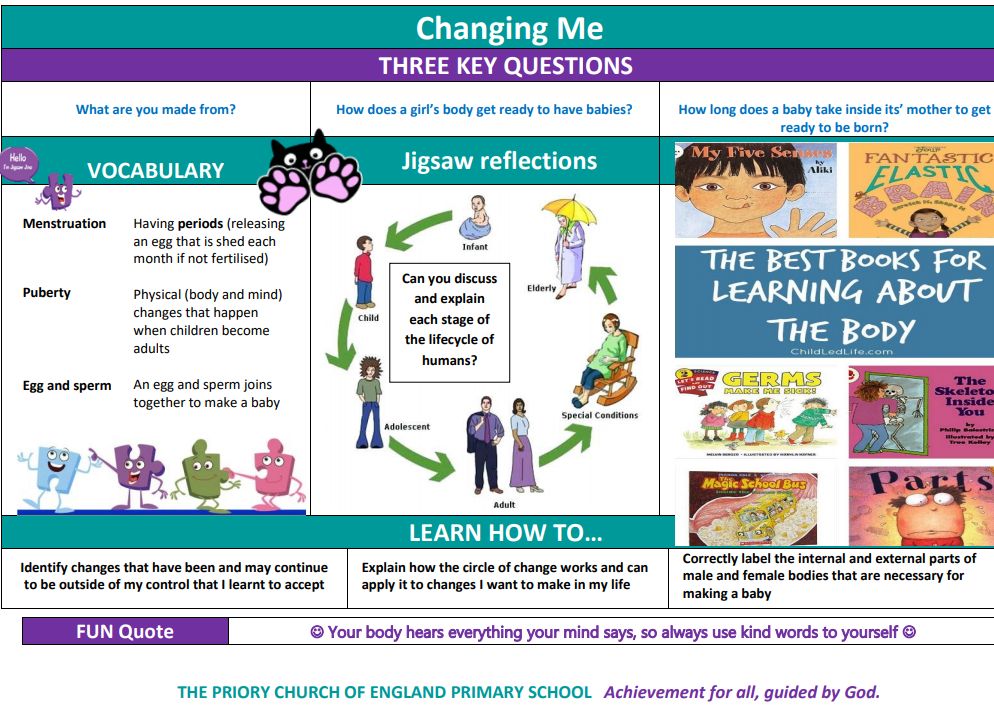 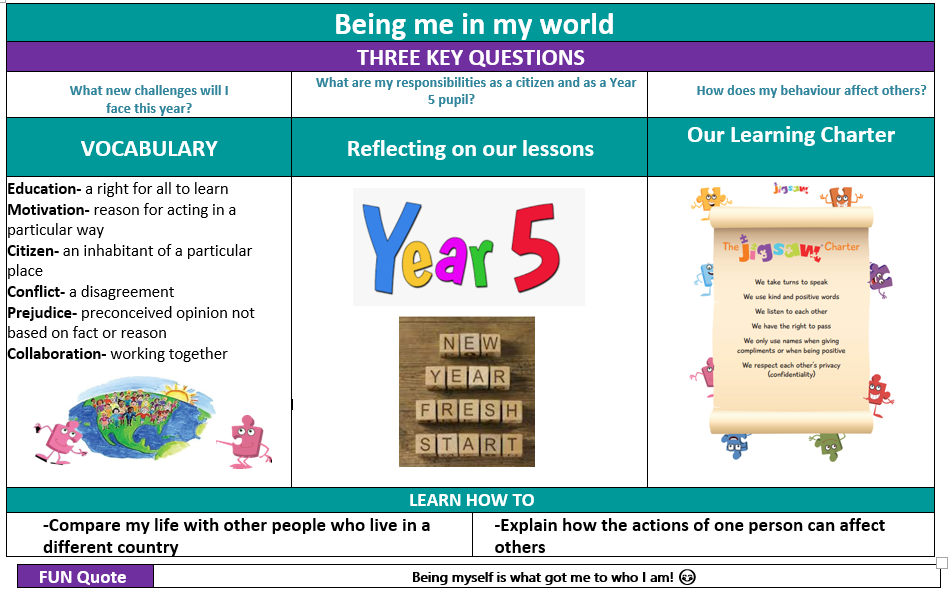 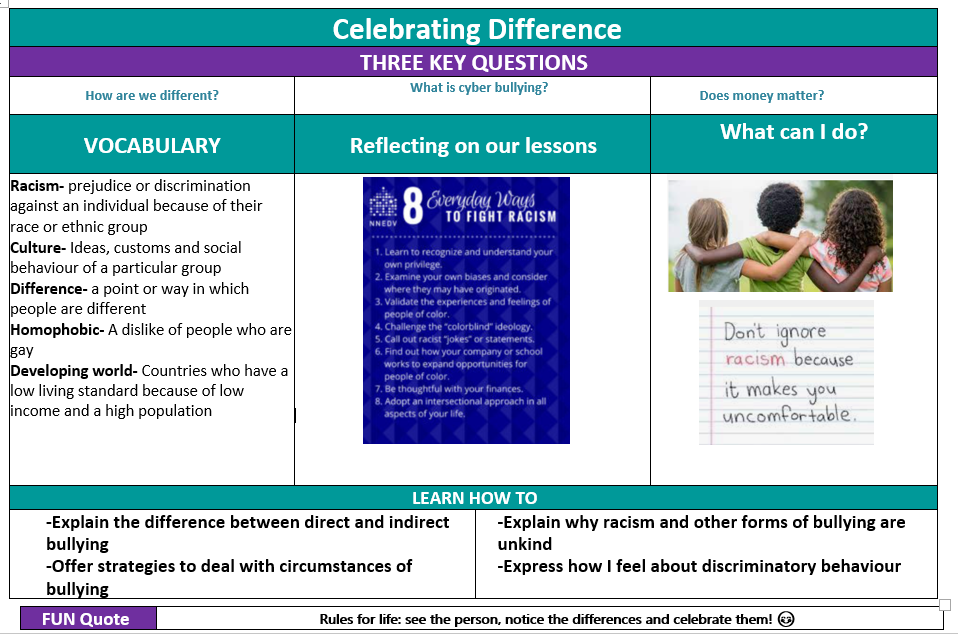 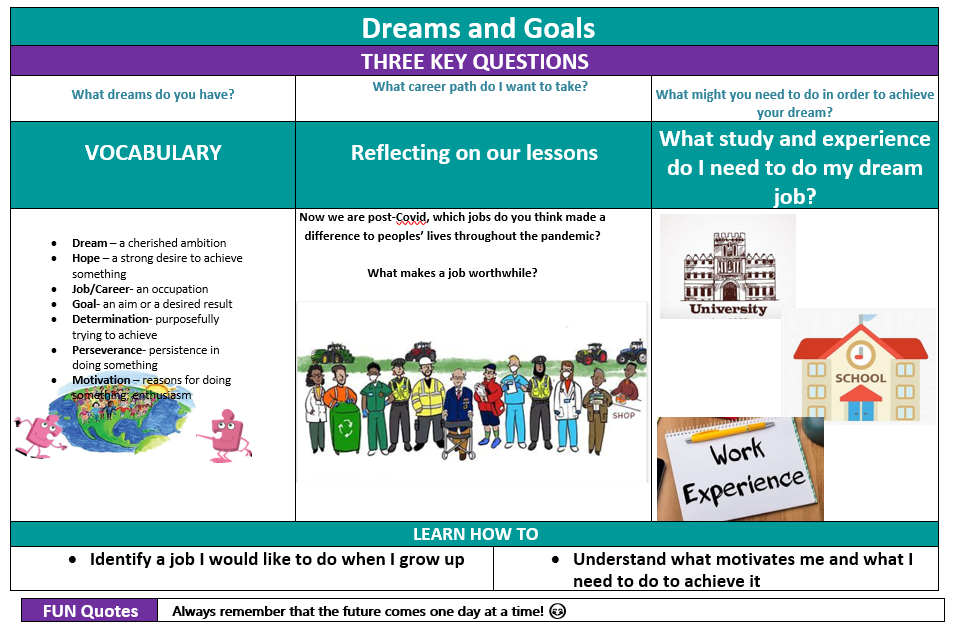 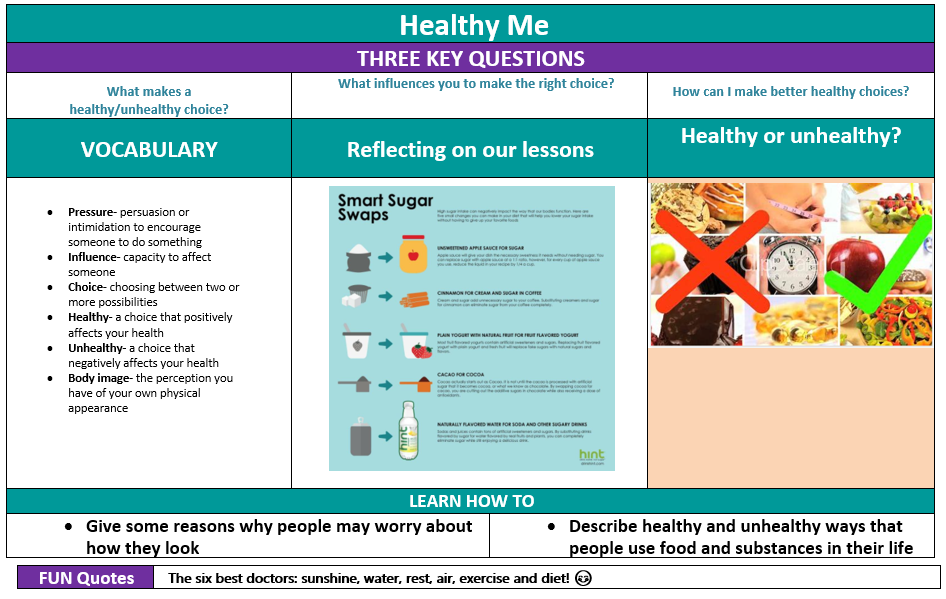 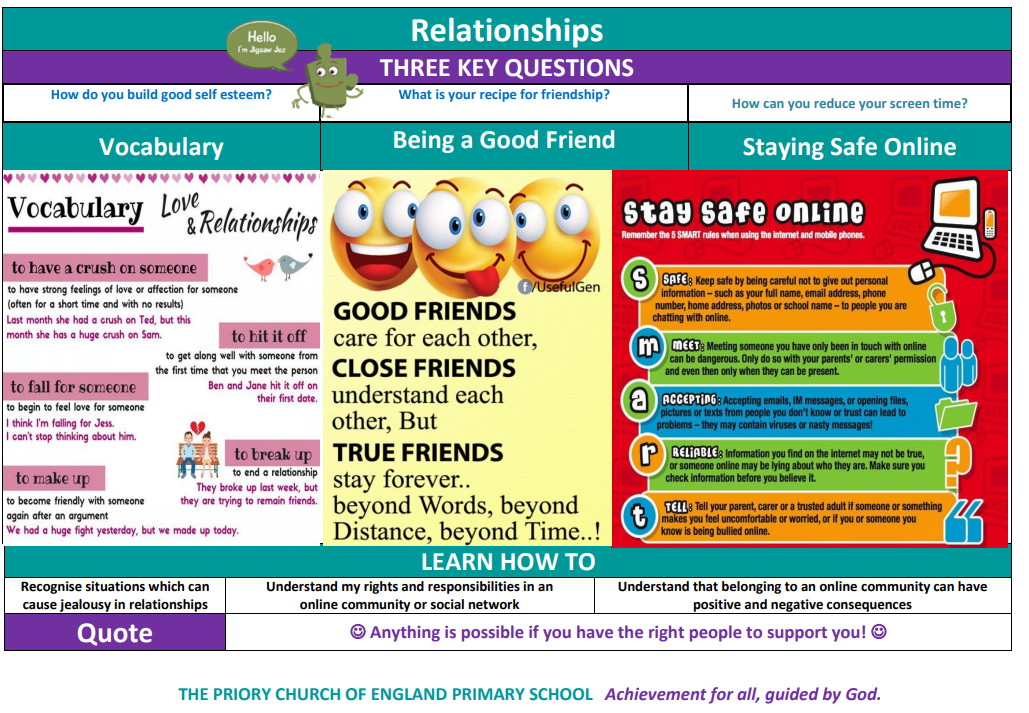 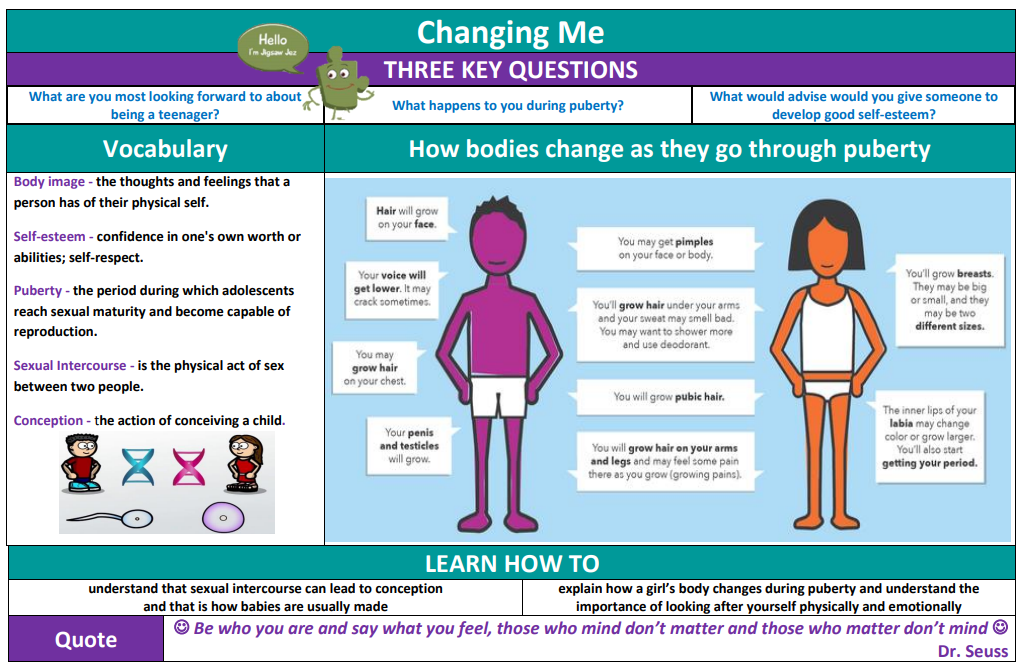 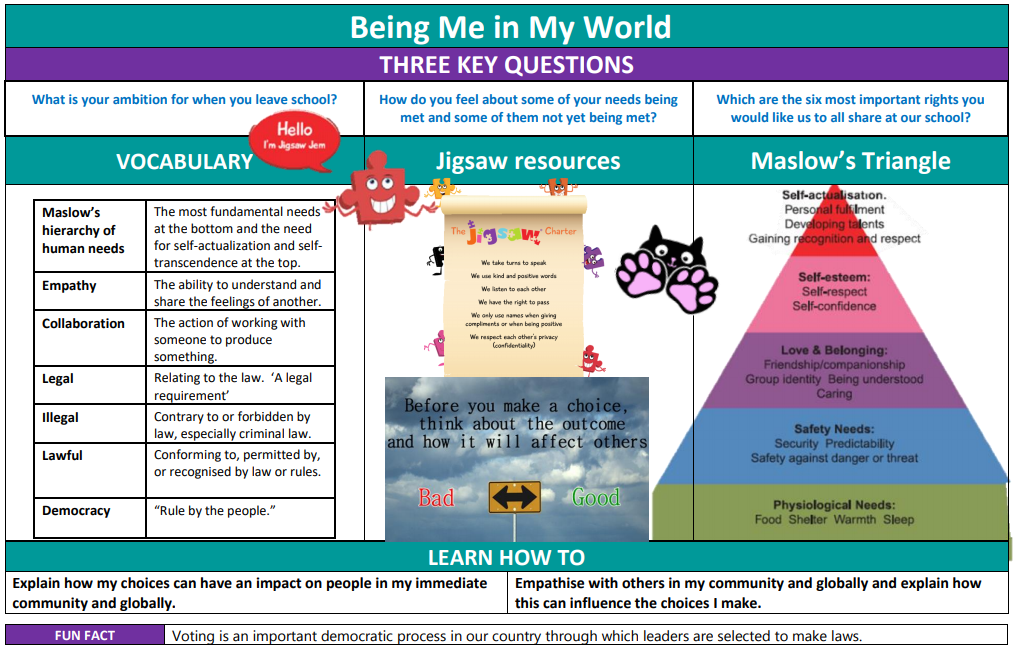 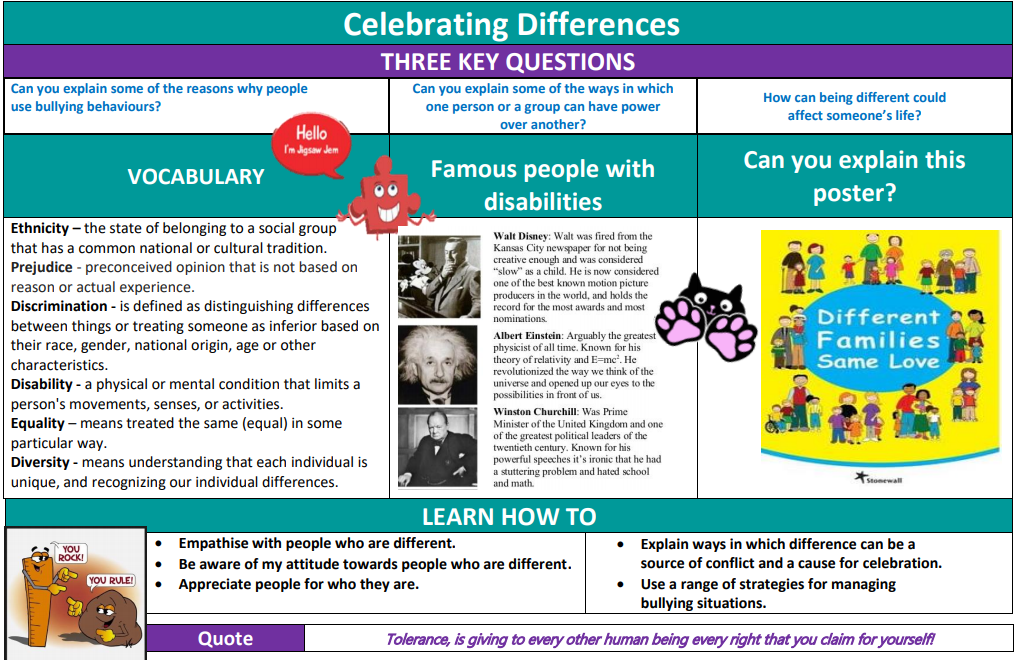 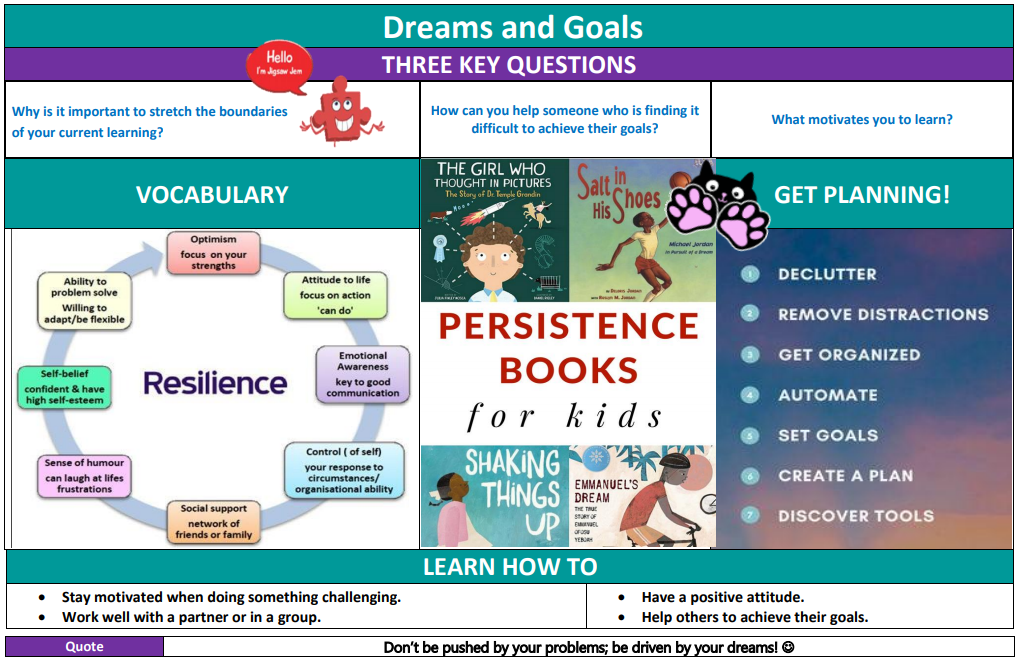 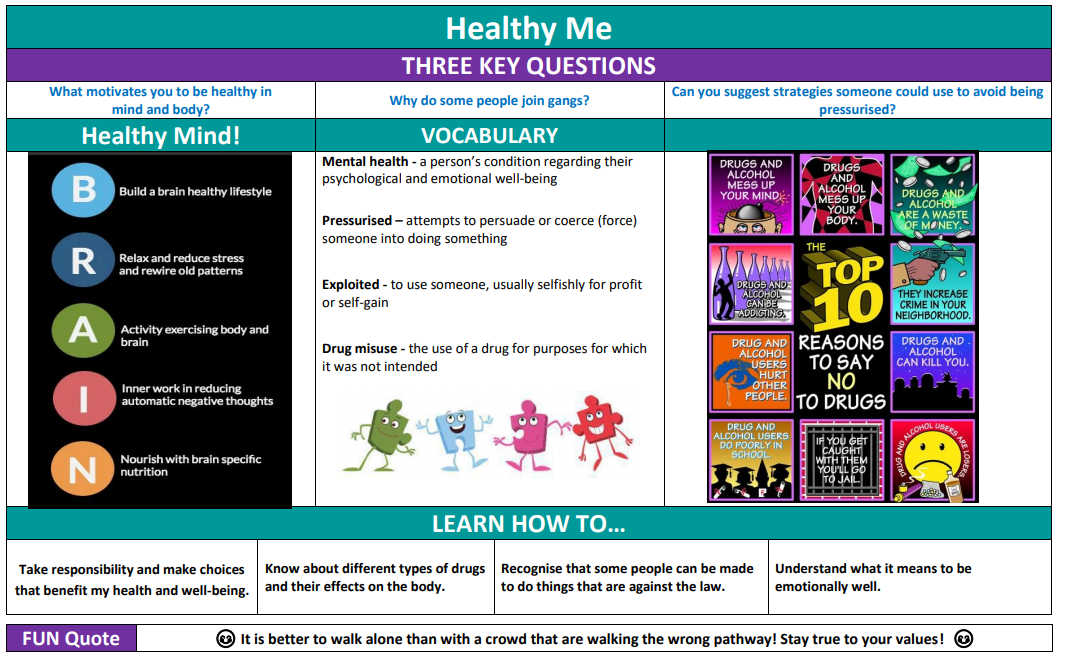 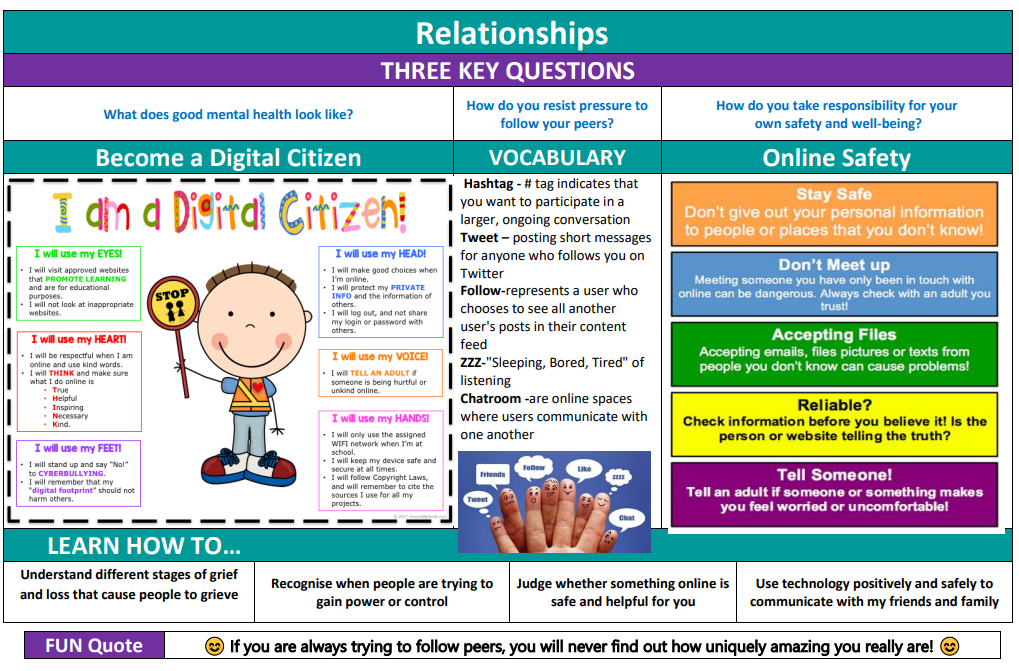 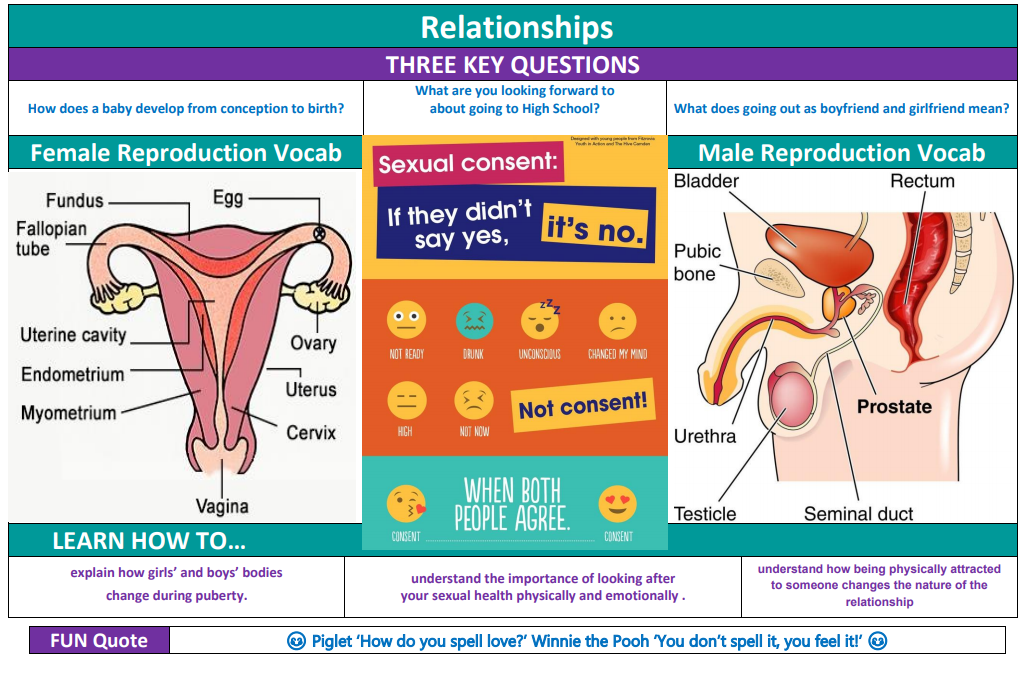 Autumn TermAutumn TermSpring TermSpring TermSummer TermSummer TermBeing Me In My WorldCelebrating DifferenceDreams and GoalsHealthy MeRelationshipsChanging MeNurserySelf-identityUnderstanding feelingsBeing in a classroomBeing gentleRights and responsibilitiesIdentifying talentsBeing specialFamiliesWhere we liveMaking friendsStanding up for yourselfChallenges Perseverance Goal-setting Overcoming obstacles Seeking help Jobs Achieving goalsExercising bodies Physical activity Healthy food Sleep Keeping clean SafetyFamily life Friendships Breaking friendships Falling out Dealing with bullying Being a good friendBodies Respecting my body Growing up Growth and change Fun and fears Celebrations  ReceptionFeeling special and safe Being part of a class Rights and responsibilities Rewards and feeling proud Consequences Owning the Learning CharterSimilarities and differences Understanding bullying and knowing how to deal with it Making new friends Celebrating the differences in everyoneSetting goals  Identifying successes and achievements Learning styles Working well and celebrating achievement with a partner Tackling new challenges Identifying and overcoming obstacles Feelings of successKeeping myself healthy Healthier lifestyle choices Keeping cleanBeing safe Medicine safety/safety with household itemsRoad safetyLinking health and happinessBelonging to a familyMaking friends/being a good friendPhysical contact preferencesPeople who help us Qualities as a friend and personSelf-acknowledgement Being a good friend to myselfCelebrating special relationshipsLife cycles – animal and humanChanges in meChanges since being a babyDifferences between female and male bodies (correct terminology) Linking growing and learningCoping with change TransitionYear 1Hopes and fears for the yearRights and responsibilities Rewards and consequencesSafe and fair learning environmentValuing contributions ChoicesRecognising feelingsAssumptions and stereotypes about gender Understanding bullying Standing up for self and othersMaking new friends Gender diversity Celebrating difference and remaining friendsAchieving realistic goals PerseveranceLearning strengths Learning with others Group co-operation Contributing to and sharing successMotivationHealthier choices RelaxationHealthy eating and nutritionHealthier snacks and sharing fooDifferent types of family Physical contact boundariesFriendship and conflict Secrets Trust and appreciationExpressing appreciation for special relationshipsLife cycles in nature Growing from young to oldIncreasing independence Differences in female and male bodies (correct terminology) AssertivenessPreparing for transitionYear 2Setting personal goals Self-identity and worth Positivity in challenges Rules, rights and responsibilities Rewards and consequences Responsible choices Seeing things from others’ perspectivesFamilies and their differencesFamily conflict and how to manage it (child-centred) Witnessing bullying and how to solve itRecognising how words can be hurtfulGiving and receiving complimentsDifficult challenges and achieving successDreams and ambitions New challengesMotivation and enthusiasmRecognising and trying to overcome obstacles Evaluating learning processesManaging feelingsSimple budgetingExercise Fitness Challenges Food labelling and healthy swapsAttitudes towards drugs Keeping safe and why it’s important online and off line scenariosRespect for myself and othersHealthy and safe choicesFamily roles and responsibilitiesFriendship and negotiation Keeping safe online and who to go to for helpBeing a global citizen. Being aware of how my choices affect others Awareness of how other children have different livesExpressing appreciation for family and friendsHow babies grow Understanding a baby’s needsOutside body changes Inside body changes Family stereotypes Challenging my ideas Preparing for transitionYear 3Being part of a class team Being a school citizen Rights, responsibilities and democracy (school council)Rewards and consequencesGroup decision-making Having a voiceWhat motivates behaviourChallenging assumptions Judging by appearance Accepting self and others Understanding influences Understanding bullying Problem-solving Identifying how special and unique everyone is First impressionsHopes and dreams Overcoming disappointmentCreating new, realistic dreamsAchieving goalsWorking in a group Celebrating contributions ResiliencePositive attitudesHealthier friendships Group dynamicsSmokingAlcoholAssertivenessPeer pressureCelebrating inner strengthJealousyLove and lossMemories of loved ones Getting on and Falling Out Girlfriends and boyfriends Showing appreciation to people and animalsBeing uniqueHaving a babyGirls and puberty Confidence in change Accepting change Preparing for transition Environmental changeYear 4Planning the forthcoming yearBeing a citizenRights and responsibilities  Rewards and consequencesHow behaviour affects groupsDemocracy,having a voice, participatingCultural differences and how they can cause conflictRacism Rumours and name-callingTypes of bullyingMaterial wealth and happinessEnjoying and respecting other culturesFuture dreamsThe importance of money Jobs and careersDream job and how to get thereGoals in different cultures Supporting others (charity)MotivationSmoking, including vaping AlcoholAlcohol and anti-social behaviourEmergency aidBody imageRelationships with food Healthy choicesMotivation and behaviourSelf-recognition and self-worthBuilding self-esteemSafer online communities Rights and responsibilities onlineOnline gaming and gamblingReducing screen time Dangers of online groomingSMART internet safety rulesSelf- and body image Influence of online and media on body image Puberty for girlsPuberty for boys Conception (including IVF) Growing responsibility  Coping with change Preparing for transitionYear 5Identifying goals for the yearGlobal citizenship Children’s universal rights Feeling welcome and valuedChoices, consequences and rewardsGroup dynamics Democracy, having a voice Anti-social behaviourRole-modellingPerceptions of normality Understanding disability Power struggles Understanding bullying Inclusion/exclusion Differences as conflict,Difference as celebration EmpathyPersonal learning goals, in and out of schoolSuccess criteriaEmotions in success Making a difference in the worldMotivation Recognising achievements  ComplimentTaking personalresponsibilityHow substances affect the bodyExploitation, including ‘county lines’ and gang cultureEmotional and mental healthManaging stressMental healthIdentifying mental health worries and sources of supportLove and lossManaging feelingsPower and control AssertivenessTechnology safetyTake responsibility with technology useSelf-image Body image Puberty and feelings Conception to birth Reflections about change Physical attraction Respect and consent Boyfriends/girlfriends Sexting TransitionYear 6Personal identityWhat influences personal identityIdentify personal strengthsHow do others see me? Group identityMy growing sense of personal identity and independenceOnline and global identity ExpectationsAssertivenessPrejudice and discriminationMy values and those of othersChallenging stereotypes Discrimination in school How prejudice and discrimination fuels bullyingBeing inclusiveWhat are my dreams and goals?Steps to successCoping when things don’t go to planRewarding my dreams Intrinsic and extrinsic motivationKeeping my dreams alive How dreams and goals change in response to lifeHealthy choices about my emotional healthManaging stressManaging my choices around substances Managing my nutritional choicesMedicines and immunisationHealthy choices about physical activity and rest/sleepMy changing web of friendshipsSupport I need now and in the futureDeveloping positive relationshipsWhat external factors affect relationships, e.g. media influences? Assertiveness in relationshipsThe changing role of familiesMy changing body and feelings What is self-image? Coping during times of change My changing ways of thinking Managing my changes in mood Moving forwards into my next year of education